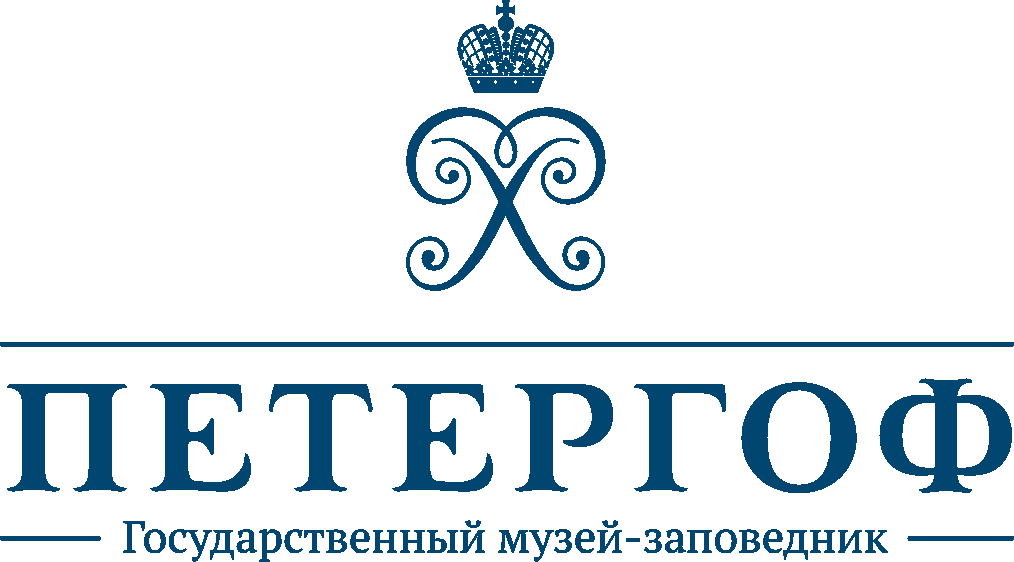 ПРЕСС-ТУР НА ОЛЬГИНОМ И ЦАРИЦЫНОМ ОСТРОВАХлетний сезон 2022: события и новые предметы в коллекции13 июля 2022 13:00ГМЗ «Петергоф»сады и павильоны на островах Колонистского паркаВ среду 13 июля 2022 года в 13:00 ГМЗ «Петергоф» приглашает посетить уникальные архитектурные и садово-парковые ансамбли – Царицын и Ольгин павильоны на островах Колонистского парка – и погрузиться в волшебную итальянскую атмосферу. Пьянящий аромат роз, мирта, лавров окутывает каждого, кто попадает сюда, в «оазис роскоши и вкуса», как называли в 19 веке острова Ольгина пруда.Музей «Царицын и Ольгин павильоны» в 2022 году снова открыт для гостей Петергофа после длительного перерыва, связанного с пандемией. Экспозиция музея пополнилась новыми уникальными предметами. Также в этом году отмечается две важные даты в истории Петергофа: 220 лет со дня рождения архитектора А.И. Штакеншнейдера, по проектам которого построены Царицын и Ольгин павильоны, и 200 лет со дня рождения великой княжны Ольги Николаевны, в честь которой назван остров и павильон на нем. Кроме того, 13 июля – день рождения императрицы Александры Федоровны, супруги Николая I. В честь этих праздничных событий в саду на Ольгином острове пройдет концерт камерного ансамбля классической музыки.Программа пресс-тура:12:45 – сбор у входа на Острова со стороны ул. Бородачёва в г. Петергофе(Координаты места сбора: 59.876152, 29.914231)13:00 – открытие стендовой выставки «Любимица России и Вюртемберга»: к 200-летию со дня рождения великой княжны Ольги Николаевны» в саду на Ольгином острове13:10-14:00 – концерт камерного ансамбля классической музыки в саду 13:15-14:15 – посещение павильонов в сопровождении хранителей музея14:30 – окончание пресс-тураСпикеры пресс-тура: – врио генерального директора ГМЗ «Петергоф» Роман Валериевич Ковриков, – начальник экспозиционной службы ГМЗ «Петергоф» Нино Бежановна Вахания,– хранитель музейных предметов I категории в экспозиции отдела «Музеи Колонистского парка и Стрельны» ГМЗ «Петергоф» Ирина Анатольевна Рудоквас.Историческая справка о Царицыном и Ольгином павильонах и садах на островах в Колонистском парке:Ансамбли Ольгина и Царицына островов были созданы в 30-40-х годах 19 века по распоряжению императора Николая I для его супруги Александры Федоровны и дочери Ольги. Их авторы, архитектор А. И. Штакеншнейдер и талантливый садовод П. И. Эрлер, создали на небольших искусственных островах Ольгина пруда уютные сады с павильонами.Цырицын павильон оформлен в модном в то время "помпейском духе". Он должен был воспроизводить облик древнеримских домов, открытых при раскопках Помпеи. Интерьеры павильона, в особенности атриум с бассейном и фонтаном, предназначавшиеся в помпейском доме для отдыха, буквально заставляют мечтать об Италии и посещении Помпей. Об этом легендарном городе напоминает подлинная помпейская мозаика в Столовой – уникальное сокровище, первоначально находившееся в Древних Помпеях на вилле Марка Аррия Диомеда и на многие века похороненное под многометровым слоем пепла. Обилие полированного цветного камня и мрамора разных оттенков – одна из главных особенностей павильона. В античном духе создавалась яркая красочная роспись стен и потолков павильона.Ольгин павильон построен в стиле загородных вилл 18 века острова Сицилии, в столице которого, Палермо, решился вопрос о браке великой княжны. Павильон представляет собой трёхэтажную башню с террасой и лестницей, спускающейся прямо к воде. Когда-то сюда причаливали лодки, гондолы и паром. На его плоской крыше устроена терраса, с которой открывается замечательный вид на Колонистский и Луговой парки. Пасторальный усадебный характер ансамблю острова с павильоном придают кустарниковые и древесные посадки, цветочные клумбы, земляничные обрамления плавно изгибающихся дорожек, павлины и фазаны в вольерах. Об Италии напоминают нежная "Венера, снимающая сандалию", отлитая по оригиналу скульптора И. Витали, и итальянская гондола – подарок Венеции. Новые предметы в коллекции музея:Экспозиция Царицына павильона в этом сезоне пополнилась великолепными художественными произведениями и предметами декоративно-прикладного искусства из новых поступлений музея-заповедника «Петергоф». Благодаря семье Карисаловых в музей вернулась часть фарфоровых вещей из исторического собрания: это предметы Этрусского сервиза, которые были выполнены на Императорском фарфоровом заводе специально для Царицына павильона.Портрет императрицы Александры Федоровны кисти придворного живописца Т.А. Неффа (1805-1876 гг.) украсил ее кабинет. Он приобретен в 2021 году благодаря фонду «Друзья Петергофа» у частного коллекционера. Датированный 1839 годом подписной овальный портрет супруги Николая I представляет собой предварительный эскиз к парадному портрету русской царицы, заказанному в подарок английской королеве Виктории.Убранство нарядного обеденного стола в Столовой Ольгина павильона дополняет изящная серебряная терина. Она происходит из приданного великой княжны Ольги Николаевны работы известной ювелирной мастерской Г. Л. Лонга («Никольс и Плинке» («Nicholls & Plincke», 1840 г.). Крышка терины украшена монограммой ON и державным символом - двуглавым орлом под царской короной.Впервые в экспозиции Ольгина павильона представлена миниатюрная иконка в серебряном окладе с изображением Святого преподобного Сергия Радонежского. Она также вернулась в Россию из Штутгарта, где находилась в собрании виллы Берг, летней резиденции королевы Ольги Вюртембергской. Стендовая выставка «Любимица России и Вюртемберга»: к 200-летию со дня рождения великой княжны Ольги Николаевны» (13.07.2022 - 25.09.2022)Стендовая выставка посвящена великой княжне Ольге Николаевне, средней дочери императора Николая I и императрицы Александры Федоровны, которой 11 сентября (30 августа по старому стилю) 2022 года исполняется 200 лет со дня рождения. Одна из самых достойных представительниц женской линии дома Романовых Ольга Николаевна оставила о себе добрую память и заметный след как в истории России, так и в истории Вюртемберга, королевой которого она была с 1864 года до своей кончины в 1892 году. По праву заслужив репутацию одной из самых душевных правительниц Европы, Ольга Николаевна внесла неоценимый вклад в развитие благотворительности в своем государстве. Создание усилиями королевы больниц, детских яслей, приютов, образовательных учреждений послужило справедливым основанием для современников называть ее «виртуозом благотворительности».Дата открытия и место выставки выбраны неслучайно. В этот день отмечались важнейшие события в жизни Ольги Николаевны: день рождение матери - императрицы Александры Федоровны, день свадьбы царской четы и свадьба самой великой княжны с кронпринцем Карлом Вюртембергским 13 июля 1846 года. Остров с прелестным садом и итальянским павильоном, возведенным по проекту архитектора А.И. Штакеншнейдера, стали свадебным подарком Николая Павловича и его супруги любимой дочери и были названы ее именем. Символично, что в воспоминаниях Ольга сравнивала семью своих родителей именно со счастливым островом, полным гармонии, любви, взаимной близости и защищенности, но одновременно – островом свободы и индивидуальности каждого. Покинув Петергоф в августе 1846 года, царская дочь оставила и свой остров, который всегда будет хранить память о ней.Концерт камерного ансамбля классической музыки:Сопровождать открытие выставки в саду на Ольгином острове будет выступление Творческого объединения «Мост». В концерте камерного ансамбля классической музыки прозвучат произведения русских и западноевропейских композиторов 18-19 веков – П.И. Чайковского, А. Вивальди, Н.А. Римского-Корсакова, И.С. Баха, В.А. Моцарта.Для аккредитации просьба прислать на press@peterhofmuseum.ru название издания, ФИО корреспондента, паспортные данные (номер и серия, дата и кем выдан, регистрация), контактный номер телефона до 12:00 12 июля.Пресс-служба ГМЗ «Петергоф»pr@peterhofmuseum.rupress@peterhofmuseum.ru+7 (931) 002-43-22